梁子君姓名梁子君性别男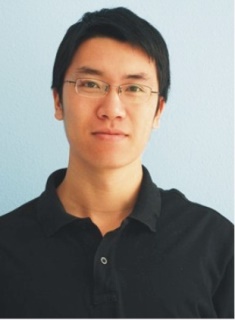 学历博士学位博士院系城市建设与交通学院城市建设与交通学院专业技术职务及专家称谓高级工程师邮箱lzj@hfuu.edu.cnlzj@hfuu.edu.cnlzj@hfuu.edu.cnlzj@hfuu.edu.cn主要研究领域及方向交通设计、交通信号控制、交通数据分析、交通仿真、智能交通交通设计、交通信号控制、交通数据分析、交通仿真、智能交通交通设计、交通信号控制、交通数据分析、交通仿真、智能交通交通设计、交通信号控制、交通数据分析、交通仿真、智能交通个人简历梁子君，博士，高级工程师，科学技术研究方向为交通优化设计、交通数据分析、信号优化控制算法和系统开发技术研究，承担国家和省市各类科研项目10余项，在国内外专业期刊和会议上发表学术论文20余篇，作为主要完成人授权国家专利38项，其中发明专利28项，实用新型专利10项。曾作为项目负责人带领团队完成交通信号控制机设备和成套的交通信号管理控制系统产品开发，并在安徽省以及全国范围实现了大面积的成熟应用。荣获2016年度安徽省科学技术一等奖、2016年度公安部科学技术奖三等奖和2014年度安徽省科学技术奖二等奖。梁子君，博士，高级工程师，科学技术研究方向为交通优化设计、交通数据分析、信号优化控制算法和系统开发技术研究，承担国家和省市各类科研项目10余项，在国内外专业期刊和会议上发表学术论文20余篇，作为主要完成人授权国家专利38项，其中发明专利28项，实用新型专利10项。曾作为项目负责人带领团队完成交通信号控制机设备和成套的交通信号管理控制系统产品开发，并在安徽省以及全国范围实现了大面积的成熟应用。荣获2016年度安徽省科学技术一等奖、2016年度公安部科学技术奖三等奖和2014年度安徽省科学技术奖二等奖。梁子君，博士，高级工程师，科学技术研究方向为交通优化设计、交通数据分析、信号优化控制算法和系统开发技术研究，承担国家和省市各类科研项目10余项，在国内外专业期刊和会议上发表学术论文20余篇，作为主要完成人授权国家专利38项，其中发明专利28项，实用新型专利10项。曾作为项目负责人带领团队完成交通信号控制机设备和成套的交通信号管理控制系统产品开发，并在安徽省以及全国范围实现了大面积的成熟应用。荣获2016年度安徽省科学技术一等奖、2016年度公安部科学技术奖三等奖和2014年度安徽省科学技术奖二等奖。梁子君，博士，高级工程师，科学技术研究方向为交通优化设计、交通数据分析、信号优化控制算法和系统开发技术研究，承担国家和省市各类科研项目10余项，在国内外专业期刊和会议上发表学术论文20余篇，作为主要完成人授权国家专利38项，其中发明专利28项，实用新型专利10项。曾作为项目负责人带领团队完成交通信号控制机设备和成套的交通信号管理控制系统产品开发，并在安徽省以及全国范围实现了大面积的成熟应用。荣获2016年度安徽省科学技术一等奖、2016年度公安部科学技术奖三等奖和2014年度安徽省科学技术奖二等奖。近五年主要科研项目1.合肥学院，2019年人才基金项目，18-19RC03,非均匀混合交通流的交通信号优化技术研究， 2019.6至2021.7, 5万，在研，主持2. 安徽达尔智能控制系统股份有限公司，横向课题，900301，城市交通信号优化技术产品开发，2019.06-2020.12，10万，在研，主持3.安徽省科学技术厅，安徽省科技重大专项，17030901054，空天地一体化高速公路警用无人机平台集成与应用推广，2017.9至2019.12，200万，在研，主持4.公安部科技信息化局，公安部科技强警基础工作专项项目，2017GABJC04，“互联网+”城市智慧交通综合服务平台，2017.1至2018.6，10万，结题，主持5.安徽省科学技术厅，安徽省重点研究与开发计划项目，1704d0802174，视频驱动交通信号智能控制关键技术研究和装备研发，2017.4至2019.12，70万，结题，参加6.合肥市经济和信息化局，合肥市对外合作“借转补”项目，ZR201608120003，城市道路交叉口交通组织优化及其环境影响评价关键技术研发及成果转化，2016.8至2018.7，100万，结题，参加7.安徽省科学技术厅，安徽省国际科技合作计划项目，15030620340，基于群体智能的交通控制关键技术研发与示范应用，2015.1至2016.12，30万，结题，参加8.公安部科技信息化局，公安部科技强警基础专项项目，2014GABJC017，交通信号控制辅助决策支持技术研究，2014.3至2015.9，10万，结题，参加9.公安部科技信息化局，国家科技支撑计划项目课题，2014BAG03B00，基于数据驱动的城市交通智能联网联控关键技术与示范，2014.1至2016.12，136万，结题，参加10.国家自然科学基金委员会，青年科学基金项目，61304195，基于时空检测的拥堵交通网络本征提取及快速疏散算法研究，2014. 1至2016.12，23万，结题，参加1.合肥学院，2019年人才基金项目，18-19RC03,非均匀混合交通流的交通信号优化技术研究， 2019.6至2021.7, 5万，在研，主持2. 安徽达尔智能控制系统股份有限公司，横向课题，900301，城市交通信号优化技术产品开发，2019.06-2020.12，10万，在研，主持3.安徽省科学技术厅，安徽省科技重大专项，17030901054，空天地一体化高速公路警用无人机平台集成与应用推广，2017.9至2019.12，200万，在研，主持4.公安部科技信息化局，公安部科技强警基础工作专项项目，2017GABJC04，“互联网+”城市智慧交通综合服务平台，2017.1至2018.6，10万，结题，主持5.安徽省科学技术厅，安徽省重点研究与开发计划项目，1704d0802174，视频驱动交通信号智能控制关键技术研究和装备研发，2017.4至2019.12，70万，结题，参加6.合肥市经济和信息化局，合肥市对外合作“借转补”项目，ZR201608120003，城市道路交叉口交通组织优化及其环境影响评价关键技术研发及成果转化，2016.8至2018.7，100万，结题，参加7.安徽省科学技术厅，安徽省国际科技合作计划项目，15030620340，基于群体智能的交通控制关键技术研发与示范应用，2015.1至2016.12，30万，结题，参加8.公安部科技信息化局，公安部科技强警基础专项项目，2014GABJC017，交通信号控制辅助决策支持技术研究，2014.3至2015.9，10万，结题，参加9.公安部科技信息化局，国家科技支撑计划项目课题，2014BAG03B00，基于数据驱动的城市交通智能联网联控关键技术与示范，2014.1至2016.12，136万，结题，参加10.国家自然科学基金委员会，青年科学基金项目，61304195，基于时空检测的拥堵交通网络本征提取及快速疏散算法研究，2014. 1至2016.12，23万，结题，参加1.合肥学院，2019年人才基金项目，18-19RC03,非均匀混合交通流的交通信号优化技术研究， 2019.6至2021.7, 5万，在研，主持2. 安徽达尔智能控制系统股份有限公司，横向课题，900301，城市交通信号优化技术产品开发，2019.06-2020.12，10万，在研，主持3.安徽省科学技术厅，安徽省科技重大专项，17030901054，空天地一体化高速公路警用无人机平台集成与应用推广，2017.9至2019.12，200万，在研，主持4.公安部科技信息化局，公安部科技强警基础工作专项项目，2017GABJC04，“互联网+”城市智慧交通综合服务平台，2017.1至2018.6，10万，结题，主持5.安徽省科学技术厅，安徽省重点研究与开发计划项目，1704d0802174，视频驱动交通信号智能控制关键技术研究和装备研发，2017.4至2019.12，70万，结题，参加6.合肥市经济和信息化局，合肥市对外合作“借转补”项目，ZR201608120003，城市道路交叉口交通组织优化及其环境影响评价关键技术研发及成果转化，2016.8至2018.7，100万，结题，参加7.安徽省科学技术厅，安徽省国际科技合作计划项目，15030620340，基于群体智能的交通控制关键技术研发与示范应用，2015.1至2016.12，30万，结题，参加8.公安部科技信息化局，公安部科技强警基础专项项目，2014GABJC017，交通信号控制辅助决策支持技术研究，2014.3至2015.9，10万，结题，参加9.公安部科技信息化局，国家科技支撑计划项目课题，2014BAG03B00，基于数据驱动的城市交通智能联网联控关键技术与示范，2014.1至2016.12，136万，结题，参加10.国家自然科学基金委员会，青年科学基金项目，61304195，基于时空检测的拥堵交通网络本征提取及快速疏散算法研究，2014. 1至2016.12，23万，结题，参加1.合肥学院，2019年人才基金项目，18-19RC03,非均匀混合交通流的交通信号优化技术研究， 2019.6至2021.7, 5万，在研，主持2. 安徽达尔智能控制系统股份有限公司，横向课题，900301，城市交通信号优化技术产品开发，2019.06-2020.12，10万，在研，主持3.安徽省科学技术厅，安徽省科技重大专项，17030901054，空天地一体化高速公路警用无人机平台集成与应用推广，2017.9至2019.12，200万，在研，主持4.公安部科技信息化局，公安部科技强警基础工作专项项目，2017GABJC04，“互联网+”城市智慧交通综合服务平台，2017.1至2018.6，10万，结题，主持5.安徽省科学技术厅，安徽省重点研究与开发计划项目，1704d0802174，视频驱动交通信号智能控制关键技术研究和装备研发，2017.4至2019.12，70万，结题，参加6.合肥市经济和信息化局，合肥市对外合作“借转补”项目，ZR201608120003，城市道路交叉口交通组织优化及其环境影响评价关键技术研发及成果转化，2016.8至2018.7，100万，结题，参加7.安徽省科学技术厅，安徽省国际科技合作计划项目，15030620340，基于群体智能的交通控制关键技术研发与示范应用，2015.1至2016.12，30万，结题，参加8.公安部科技信息化局，公安部科技强警基础专项项目，2014GABJC017，交通信号控制辅助决策支持技术研究，2014.3至2015.9，10万，结题，参加9.公安部科技信息化局，国家科技支撑计划项目课题，2014BAG03B00，基于数据驱动的城市交通智能联网联控关键技术与示范，2014.1至2016.12，136万，结题，参加10.国家自然科学基金委员会，青年科学基金项目，61304195，基于时空检测的拥堵交通网络本征提取及快速疏散算法研究，2014. 1至2016.12，23万，结题，参加主要成果（论文、著作、专利等）发表论文：1.Zijun Liang, YunXiao,Yuedong Zhao, Huanxiao Liu. Multi-objective optimization control and data analysis of intersection considering vehicle exhaust emission, 2020 IEEE 5th International Conference on Cloud Computing and Big Data Analytics, 2020.4. EI检索2. Zijun Liang,Hong Chen,Chenchen Qin,Yulin Zhou. The design and optimization of overlapping phase combination for isolated intersection, 4th International Conference on Transportation Information and Safety, 2017.8. EI检索3. Zijun Liang,Hong Chen,Yulin Zhou. Study of bus-priority traffic signal timing strategy with considering resource constraint, 2017 IEEE 2nd Information Technology,Networking, Electronic and Automation Control Conference, 2017.12. EI检索4. Zijun Liang,Hong Chen,Zhihong Song, Yulin Zhou. Traffic congestion incident detection and dissipation algorithm for urban intersection based on FCD, 2017 IEEE 3nd International Conference On Computer and Communications, 2017.12. EI检索5. Zijun Liang,Yun-Pang Flötteröd,Hong Chen,Alexander Sohr,XiaoxuBei, MaximilianoBottazzi,Jan Trumpold. Real-time microscopic traffic simulation and optimization at intersections with video traffic detection. International Journal of Electrical and Electronic Engineering & Telecommunications, 2018,7(01):30-37.6. 梁子君,陈红,丁恒,朱良元. 信号交叉口灯组自主优化控制方法[J]. 合肥工业大学学报（自然科学版）,2018,41(03):395-402.7. 梁子君,宋志洪. 基于无线地磁的交叉口信号控制策略研究[J]. 交通信息与安全,2012,30(02):41-45.8. 梁子君,周宇林,方薇,秦忱忱. 兼顾资源约束的公交优先信号配时优化方法研究[A]. 中国智能交通协会.第十三届中国智能交通年会大会论文集[C].中国智能交通协会:中国智能交通协会,2018:8.授权发明专利：1. 减少行人过街对平面感知信号控制效率影响的方法及系统.ZL201610762415.1.作者排名1/62. 一种能兼顾行人的平面感知路口交通信号控制方法及系统.ZL201610780673.2.作者排名2/63. 一种能兼顾非机动车的平面感知路口交通信号控制方法及系统.ZL201610780704.4. 作者排名2/64. 减少非机动车对平面感知信号控制效率影响的方法及系统.ZL201610767372.6.作者排名2/65. 利用平面感知技术减少信号灯控制路口等待时间的方法及系统.ZL201610719343.2.作者排名2/66. 利用平面感知技术减少路口机动车停车次数的方法和系统.ZL201610767449.X.作者排名2/67. 一种用于路口交通信号控制的平面感知检测方法及系统.ZL201610701215.5.作者排名2/68. 一种利用平面感知技术的路口交通信号控制方法及系统.ZL201610716239.8.作者排名2/69. 一种能实现一路绿灯不停车的信号控制方法及系统. ZL201610705241.5.作者排名2/610. 利用平面感知技术减少高峰时间遇红灯次数的方法及系统.ZL201610719341.3.作者排名2/611. 一种利用平面感知技术的快速路车道信号灯控制方法及系统.ZL201610701342.5.作者排名2/612. 基于平面感知检测技术的潮汐车道信号灯控制方法及系统.ZL201610705218.6, 作者排名2/613. 交通信号协调控制平滑过渡及偏差校正方法.ZL201110341664.0.作者排名2/514. 基于FCD的城市交叉口拥堵事件检测及消散方法.ZL201510775510.0.作者排名2/615. 一种电子式交通信号机安防锁.专利号：ZL201510959395.2.作者排名2/516. 一种用于交通道口车辆检测器的故障检测装置及其检测方法.ZL201510914699.7.作者排名2/417. 一种带有电压电流检测功能的信号灯故障检测电路及其检测控制方法.ZL201510914708.2.作者排名2/518. 基于交通信号机和视频监控联动的交通拥堵疏导方法.ZL201510139659.X.作者排名2/319. 基于交通信号机和视频监控联动的交通事故责任判别方法.ZL201510139673.X.作者排名2/320. 一种基于交通信号机的防盗报警远程网络抓拍监控装置.ZL201510096888.8.作者排名2/521. 一种基于SPI总线控制的信号机.ZL201410537055.6.作者排名2/522. 一种用于道路交叉口车辆排队溢出状态的交通信号优化控制方法.ZL201410400181.7.作者排名3/523. 一种基于高空视频信息的交通溢流抑制方法.ZL201410067501.1. 作者排名3/724. 一种多节点RS485总线数据发送权的控制方法.ZL201210103084.2.作者排名3/525. 利用互联网实现精准评价信号机控制效果的方法及系统.ZL201610930999.9.作者排名3/1026. 基于互联网地图精准调整信号机控制参数的方法及装置.ZL201610931716.2.作者排名3/1027. 一种用于交通信号机的程序远程更新方法.ZL201410536984.5.作者排名4/528. 一种基于地点车速的路段交通拥堵指数评价方法.ZL201510254315.3.作者排名4/4发表论文：1.Zijun Liang, YunXiao,Yuedong Zhao, Huanxiao Liu. Multi-objective optimization control and data analysis of intersection considering vehicle exhaust emission, 2020 IEEE 5th International Conference on Cloud Computing and Big Data Analytics, 2020.4. EI检索2. Zijun Liang,Hong Chen,Chenchen Qin,Yulin Zhou. The design and optimization of overlapping phase combination for isolated intersection, 4th International Conference on Transportation Information and Safety, 2017.8. EI检索3. Zijun Liang,Hong Chen,Yulin Zhou. Study of bus-priority traffic signal timing strategy with considering resource constraint, 2017 IEEE 2nd Information Technology,Networking, Electronic and Automation Control Conference, 2017.12. EI检索4. Zijun Liang,Hong Chen,Zhihong Song, Yulin Zhou. Traffic congestion incident detection and dissipation algorithm for urban intersection based on FCD, 2017 IEEE 3nd International Conference On Computer and Communications, 2017.12. EI检索5. Zijun Liang,Yun-Pang Flötteröd,Hong Chen,Alexander Sohr,XiaoxuBei, MaximilianoBottazzi,Jan Trumpold. Real-time microscopic traffic simulation and optimization at intersections with video traffic detection. International Journal of Electrical and Electronic Engineering & Telecommunications, 2018,7(01):30-37.6. 梁子君,陈红,丁恒,朱良元. 信号交叉口灯组自主优化控制方法[J]. 合肥工业大学学报（自然科学版）,2018,41(03):395-402.7. 梁子君,宋志洪. 基于无线地磁的交叉口信号控制策略研究[J]. 交通信息与安全,2012,30(02):41-45.8. 梁子君,周宇林,方薇,秦忱忱. 兼顾资源约束的公交优先信号配时优化方法研究[A]. 中国智能交通协会.第十三届中国智能交通年会大会论文集[C].中国智能交通协会:中国智能交通协会,2018:8.授权发明专利：1. 减少行人过街对平面感知信号控制效率影响的方法及系统.ZL201610762415.1.作者排名1/62. 一种能兼顾行人的平面感知路口交通信号控制方法及系统.ZL201610780673.2.作者排名2/63. 一种能兼顾非机动车的平面感知路口交通信号控制方法及系统.ZL201610780704.4. 作者排名2/64. 减少非机动车对平面感知信号控制效率影响的方法及系统.ZL201610767372.6.作者排名2/65. 利用平面感知技术减少信号灯控制路口等待时间的方法及系统.ZL201610719343.2.作者排名2/66. 利用平面感知技术减少路口机动车停车次数的方法和系统.ZL201610767449.X.作者排名2/67. 一种用于路口交通信号控制的平面感知检测方法及系统.ZL201610701215.5.作者排名2/68. 一种利用平面感知技术的路口交通信号控制方法及系统.ZL201610716239.8.作者排名2/69. 一种能实现一路绿灯不停车的信号控制方法及系统. ZL201610705241.5.作者排名2/610. 利用平面感知技术减少高峰时间遇红灯次数的方法及系统.ZL201610719341.3.作者排名2/611. 一种利用平面感知技术的快速路车道信号灯控制方法及系统.ZL201610701342.5.作者排名2/612. 基于平面感知检测技术的潮汐车道信号灯控制方法及系统.ZL201610705218.6, 作者排名2/613. 交通信号协调控制平滑过渡及偏差校正方法.ZL201110341664.0.作者排名2/514. 基于FCD的城市交叉口拥堵事件检测及消散方法.ZL201510775510.0.作者排名2/615. 一种电子式交通信号机安防锁.专利号：ZL201510959395.2.作者排名2/516. 一种用于交通道口车辆检测器的故障检测装置及其检测方法.ZL201510914699.7.作者排名2/417. 一种带有电压电流检测功能的信号灯故障检测电路及其检测控制方法.ZL201510914708.2.作者排名2/518. 基于交通信号机和视频监控联动的交通拥堵疏导方法.ZL201510139659.X.作者排名2/319. 基于交通信号机和视频监控联动的交通事故责任判别方法.ZL201510139673.X.作者排名2/320. 一种基于交通信号机的防盗报警远程网络抓拍监控装置.ZL201510096888.8.作者排名2/521. 一种基于SPI总线控制的信号机.ZL201410537055.6.作者排名2/522. 一种用于道路交叉口车辆排队溢出状态的交通信号优化控制方法.ZL201410400181.7.作者排名3/523. 一种基于高空视频信息的交通溢流抑制方法.ZL201410067501.1. 作者排名3/724. 一种多节点RS485总线数据发送权的控制方法.ZL201210103084.2.作者排名3/525. 利用互联网实现精准评价信号机控制效果的方法及系统.ZL201610930999.9.作者排名3/1026. 基于互联网地图精准调整信号机控制参数的方法及装置.ZL201610931716.2.作者排名3/1027. 一种用于交通信号机的程序远程更新方法.ZL201410536984.5.作者排名4/528. 一种基于地点车速的路段交通拥堵指数评价方法.ZL201510254315.3.作者排名4/4发表论文：1.Zijun Liang, YunXiao,Yuedong Zhao, Huanxiao Liu. Multi-objective optimization control and data analysis of intersection considering vehicle exhaust emission, 2020 IEEE 5th International Conference on Cloud Computing and Big Data Analytics, 2020.4. EI检索2. Zijun Liang,Hong Chen,Chenchen Qin,Yulin Zhou. The design and optimization of overlapping phase combination for isolated intersection, 4th International Conference on Transportation Information and Safety, 2017.8. EI检索3. Zijun Liang,Hong Chen,Yulin Zhou. Study of bus-priority traffic signal timing strategy with considering resource constraint, 2017 IEEE 2nd Information Technology,Networking, Electronic and Automation Control Conference, 2017.12. EI检索4. Zijun Liang,Hong Chen,Zhihong Song, Yulin Zhou. Traffic congestion incident detection and dissipation algorithm for urban intersection based on FCD, 2017 IEEE 3nd International Conference On Computer and Communications, 2017.12. EI检索5. Zijun Liang,Yun-Pang Flötteröd,Hong Chen,Alexander Sohr,XiaoxuBei, MaximilianoBottazzi,Jan Trumpold. Real-time microscopic traffic simulation and optimization at intersections with video traffic detection. International Journal of Electrical and Electronic Engineering & Telecommunications, 2018,7(01):30-37.6. 梁子君,陈红,丁恒,朱良元. 信号交叉口灯组自主优化控制方法[J]. 合肥工业大学学报（自然科学版）,2018,41(03):395-402.7. 梁子君,宋志洪. 基于无线地磁的交叉口信号控制策略研究[J]. 交通信息与安全,2012,30(02):41-45.8. 梁子君,周宇林,方薇,秦忱忱. 兼顾资源约束的公交优先信号配时优化方法研究[A]. 中国智能交通协会.第十三届中国智能交通年会大会论文集[C].中国智能交通协会:中国智能交通协会,2018:8.授权发明专利：1. 减少行人过街对平面感知信号控制效率影响的方法及系统.ZL201610762415.1.作者排名1/62. 一种能兼顾行人的平面感知路口交通信号控制方法及系统.ZL201610780673.2.作者排名2/63. 一种能兼顾非机动车的平面感知路口交通信号控制方法及系统.ZL201610780704.4. 作者排名2/64. 减少非机动车对平面感知信号控制效率影响的方法及系统.ZL201610767372.6.作者排名2/65. 利用平面感知技术减少信号灯控制路口等待时间的方法及系统.ZL201610719343.2.作者排名2/66. 利用平面感知技术减少路口机动车停车次数的方法和系统.ZL201610767449.X.作者排名2/67. 一种用于路口交通信号控制的平面感知检测方法及系统.ZL201610701215.5.作者排名2/68. 一种利用平面感知技术的路口交通信号控制方法及系统.ZL201610716239.8.作者排名2/69. 一种能实现一路绿灯不停车的信号控制方法及系统. ZL201610705241.5.作者排名2/610. 利用平面感知技术减少高峰时间遇红灯次数的方法及系统.ZL201610719341.3.作者排名2/611. 一种利用平面感知技术的快速路车道信号灯控制方法及系统.ZL201610701342.5.作者排名2/612. 基于平面感知检测技术的潮汐车道信号灯控制方法及系统.ZL201610705218.6, 作者排名2/613. 交通信号协调控制平滑过渡及偏差校正方法.ZL201110341664.0.作者排名2/514. 基于FCD的城市交叉口拥堵事件检测及消散方法.ZL201510775510.0.作者排名2/615. 一种电子式交通信号机安防锁.专利号：ZL201510959395.2.作者排名2/516. 一种用于交通道口车辆检测器的故障检测装置及其检测方法.ZL201510914699.7.作者排名2/417. 一种带有电压电流检测功能的信号灯故障检测电路及其检测控制方法.ZL201510914708.2.作者排名2/518. 基于交通信号机和视频监控联动的交通拥堵疏导方法.ZL201510139659.X.作者排名2/319. 基于交通信号机和视频监控联动的交通事故责任判别方法.ZL201510139673.X.作者排名2/320. 一种基于交通信号机的防盗报警远程网络抓拍监控装置.ZL201510096888.8.作者排名2/521. 一种基于SPI总线控制的信号机.ZL201410537055.6.作者排名2/522. 一种用于道路交叉口车辆排队溢出状态的交通信号优化控制方法.ZL201410400181.7.作者排名3/523. 一种基于高空视频信息的交通溢流抑制方法.ZL201410067501.1. 作者排名3/724. 一种多节点RS485总线数据发送权的控制方法.ZL201210103084.2.作者排名3/525. 利用互联网实现精准评价信号机控制效果的方法及系统.ZL201610930999.9.作者排名3/1026. 基于互联网地图精准调整信号机控制参数的方法及装置.ZL201610931716.2.作者排名3/1027. 一种用于交通信号机的程序远程更新方法.ZL201410536984.5.作者排名4/528. 一种基于地点车速的路段交通拥堵指数评价方法.ZL201510254315.3.作者排名4/4发表论文：1.Zijun Liang, YunXiao,Yuedong Zhao, Huanxiao Liu. Multi-objective optimization control and data analysis of intersection considering vehicle exhaust emission, 2020 IEEE 5th International Conference on Cloud Computing and Big Data Analytics, 2020.4. EI检索2. Zijun Liang,Hong Chen,Chenchen Qin,Yulin Zhou. The design and optimization of overlapping phase combination for isolated intersection, 4th International Conference on Transportation Information and Safety, 2017.8. EI检索3. Zijun Liang,Hong Chen,Yulin Zhou. Study of bus-priority traffic signal timing strategy with considering resource constraint, 2017 IEEE 2nd Information Technology,Networking, Electronic and Automation Control Conference, 2017.12. EI检索4. Zijun Liang,Hong Chen,Zhihong Song, Yulin Zhou. Traffic congestion incident detection and dissipation algorithm for urban intersection based on FCD, 2017 IEEE 3nd International Conference On Computer and Communications, 2017.12. EI检索5. Zijun Liang,Yun-Pang Flötteröd,Hong Chen,Alexander Sohr,XiaoxuBei, MaximilianoBottazzi,Jan Trumpold. Real-time microscopic traffic simulation and optimization at intersections with video traffic detection. International Journal of Electrical and Electronic Engineering & Telecommunications, 2018,7(01):30-37.6. 梁子君,陈红,丁恒,朱良元. 信号交叉口灯组自主优化控制方法[J]. 合肥工业大学学报（自然科学版）,2018,41(03):395-402.7. 梁子君,宋志洪. 基于无线地磁的交叉口信号控制策略研究[J]. 交通信息与安全,2012,30(02):41-45.8. 梁子君,周宇林,方薇,秦忱忱. 兼顾资源约束的公交优先信号配时优化方法研究[A]. 中国智能交通协会.第十三届中国智能交通年会大会论文集[C].中国智能交通协会:中国智能交通协会,2018:8.授权发明专利：1. 减少行人过街对平面感知信号控制效率影响的方法及系统.ZL201610762415.1.作者排名1/62. 一种能兼顾行人的平面感知路口交通信号控制方法及系统.ZL201610780673.2.作者排名2/63. 一种能兼顾非机动车的平面感知路口交通信号控制方法及系统.ZL201610780704.4. 作者排名2/64. 减少非机动车对平面感知信号控制效率影响的方法及系统.ZL201610767372.6.作者排名2/65. 利用平面感知技术减少信号灯控制路口等待时间的方法及系统.ZL201610719343.2.作者排名2/66. 利用平面感知技术减少路口机动车停车次数的方法和系统.ZL201610767449.X.作者排名2/67. 一种用于路口交通信号控制的平面感知检测方法及系统.ZL201610701215.5.作者排名2/68. 一种利用平面感知技术的路口交通信号控制方法及系统.ZL201610716239.8.作者排名2/69. 一种能实现一路绿灯不停车的信号控制方法及系统. ZL201610705241.5.作者排名2/610. 利用平面感知技术减少高峰时间遇红灯次数的方法及系统.ZL201610719341.3.作者排名2/611. 一种利用平面感知技术的快速路车道信号灯控制方法及系统.ZL201610701342.5.作者排名2/612. 基于平面感知检测技术的潮汐车道信号灯控制方法及系统.ZL201610705218.6, 作者排名2/613. 交通信号协调控制平滑过渡及偏差校正方法.ZL201110341664.0.作者排名2/514. 基于FCD的城市交叉口拥堵事件检测及消散方法.ZL201510775510.0.作者排名2/615. 一种电子式交通信号机安防锁.专利号：ZL201510959395.2.作者排名2/516. 一种用于交通道口车辆检测器的故障检测装置及其检测方法.ZL201510914699.7.作者排名2/417. 一种带有电压电流检测功能的信号灯故障检测电路及其检测控制方法.ZL201510914708.2.作者排名2/518. 基于交通信号机和视频监控联动的交通拥堵疏导方法.ZL201510139659.X.作者排名2/319. 基于交通信号机和视频监控联动的交通事故责任判别方法.ZL201510139673.X.作者排名2/320. 一种基于交通信号机的防盗报警远程网络抓拍监控装置.ZL201510096888.8.作者排名2/521. 一种基于SPI总线控制的信号机.ZL201410537055.6.作者排名2/522. 一种用于道路交叉口车辆排队溢出状态的交通信号优化控制方法.ZL201410400181.7.作者排名3/523. 一种基于高空视频信息的交通溢流抑制方法.ZL201410067501.1. 作者排名3/724. 一种多节点RS485总线数据发送权的控制方法.ZL201210103084.2.作者排名3/525. 利用互联网实现精准评价信号机控制效果的方法及系统.ZL201610930999.9.作者排名3/1026. 基于互联网地图精准调整信号机控制参数的方法及装置.ZL201610931716.2.作者排名3/1027. 一种用于交通信号机的程序远程更新方法.ZL201410536984.5.作者排名4/528. 一种基于地点车速的路段交通拥堵指数评价方法.ZL201510254315.3.作者排名4/4获奖情况1. 城市道路交通联网感知与协同联动控制关键技术及应用. 2016年安徽省科学进步一等奖. 完成人排名3/102. 基于数据驱动的警务联动交通信号指挥系统关键技术及应用. 2016年公安部科学进步三等奖. 完成人排名4/53. 浮动车交通信息采集与多源交通信息融合系统. 2014年安徽省科学进步二等奖. 完成人排名5/104. 交通信号协调控制平滑过渡及偏差校正方法. 2014年安徽省专利金奖. 完成人排名2/41. 城市道路交通联网感知与协同联动控制关键技术及应用. 2016年安徽省科学进步一等奖. 完成人排名3/102. 基于数据驱动的警务联动交通信号指挥系统关键技术及应用. 2016年公安部科学进步三等奖. 完成人排名4/53. 浮动车交通信息采集与多源交通信息融合系统. 2014年安徽省科学进步二等奖. 完成人排名5/104. 交通信号协调控制平滑过渡及偏差校正方法. 2014年安徽省专利金奖. 完成人排名2/41. 城市道路交通联网感知与协同联动控制关键技术及应用. 2016年安徽省科学进步一等奖. 完成人排名3/102. 基于数据驱动的警务联动交通信号指挥系统关键技术及应用. 2016年公安部科学进步三等奖. 完成人排名4/53. 浮动车交通信息采集与多源交通信息融合系统. 2014年安徽省科学进步二等奖. 完成人排名5/104. 交通信号协调控制平滑过渡及偏差校正方法. 2014年安徽省专利金奖. 完成人排名2/41. 城市道路交通联网感知与协同联动控制关键技术及应用. 2016年安徽省科学进步一等奖. 完成人排名3/102. 基于数据驱动的警务联动交通信号指挥系统关键技术及应用. 2016年公安部科学进步三等奖. 完成人排名4/53. 浮动车交通信息采集与多源交通信息融合系统. 2014年安徽省科学进步二等奖. 完成人排名5/104. 交通信号协调控制平滑过渡及偏差校正方法. 2014年安徽省专利金奖. 完成人排名2/4